19.05.2020 (вторник)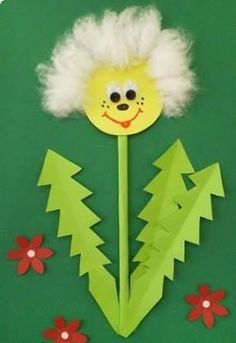 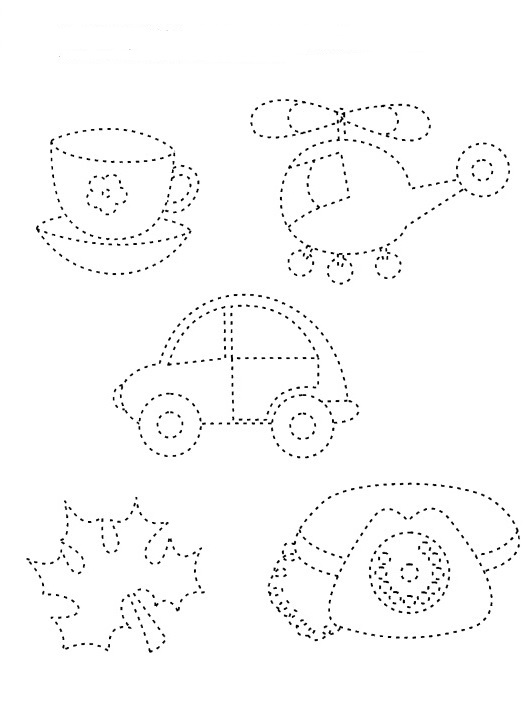 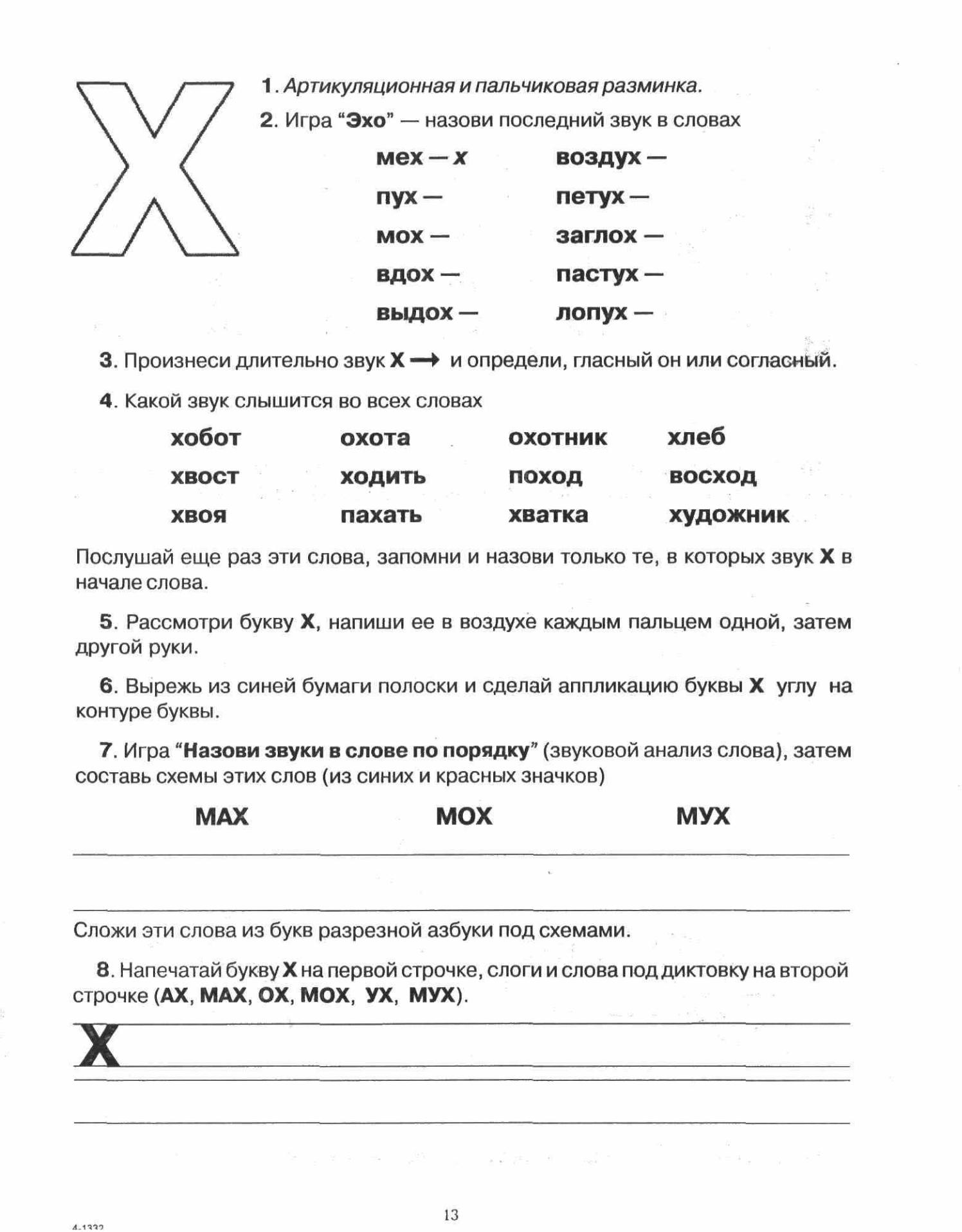 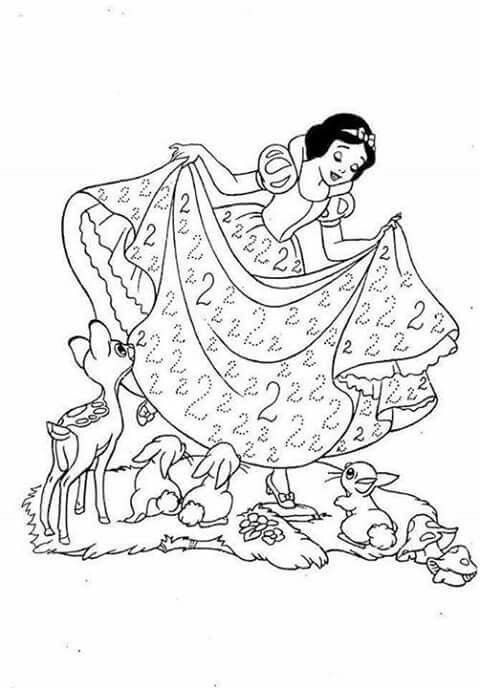 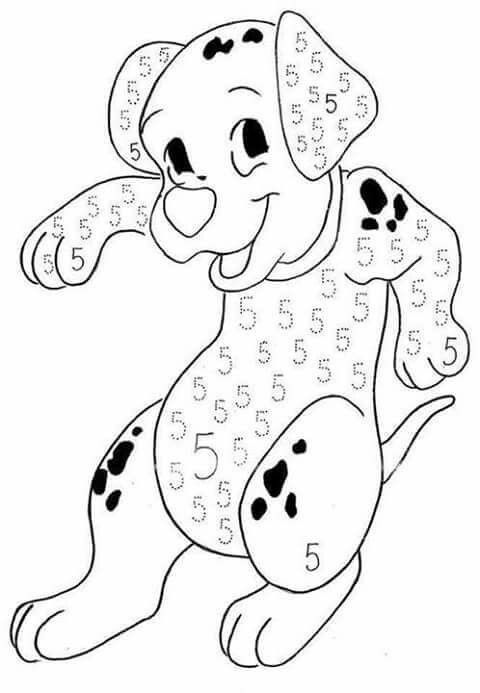 №ПредметТема урокаЗадание Отчетность1.Русский языкОбводка игрушекОбвести предметы по контуру (см фото внизу)Фото выполненного задания2.Труд ОдуванчикВыполнить аппликацию одуванчик. Учимся вырезать: круг – на квадратике карандашом рисуем скругления, ножницами обрезаем; листья – прямоугольник складываем вдоль пополам, рисуем зубчики, вырезаем, подводя ножницы к каждой линии треугольника (не разворачиваем ножницы внутри). Воздушность можно придать с помощью наклеивания ваты по краям круга.3.Математика Математическая прописьВыбрать любую математическую пропись  свою или предложенных (см ниже)Фото выполненного задания4.Чтение Повторение звуков Выполнить задание (фото ниже)Фото выполненного задания